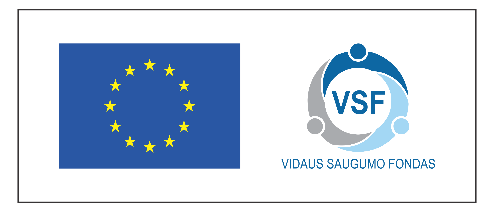 ____________VšĮ Centrinė projektų valdymo agentūra________________(atsakingos / įgaliotosios institucijos pavadinimas)PROJEKTŲ PARAIŠKŲ VERTINIMO ATASKAITA __2020-01-15__ Nr. 43(2)    (sudarymo data)2. Projektų administracinės atitikties ir tinkamumo finansuoti vertinimo rezultatų suvestinė:* Vadovaujantis Vidaus saugumo fondo projektų administravimo ir finansavimo taisyklių, patvirtintų Lietuvos Respublikos vidaus reikalų ministro 2015 m. rugsėjo 3 d. įsakymu Nr. 1V-683 (2019 m. gruodžio 20 d. Lietuvos Respublikos vidaus reikalų ministro įsakymo Nr. 1V-1023 redakcija) (toliau – Taisyklės) 33 punktu paraiškų vertinimo ataskaita Nr. 43(2) (toliau – ataskaita) teikiama tik dėl ataskaitos 2 punkte nurodytų 2 (dviejų) projektų. Paraiškų vertinimo ataskaita Nr. 43(1) dėl likusių įvertintų paraiškų Atsakingai institucijai pateikta 2020  m. sausio 2 d. raštu Nr. 2020/2-4.___________________________________	    _____________	__________________________(Įgaliotosios institucijos vadovo arba jo įgalioto asmens pareigos)	                  (Parašas)			   (Vardas ir pavardė)1. Bendra informacija apie kvietimą pagal Nacionalinės Vidaus saugumo fondo 2014–2020 m. programos veiksmų įgyvendinimo planą, patvirtintą Lietuvos Respublikos vidaus reikalų ministro 2015 m. rugsėjo 29 d. įsakymu Nr. 1V–753 (2019 m. liepos 26 d. įsakymo Nr. 1V-679 redakcija)1.1. Kvietimo data: 2019 m. rugsėjo 5 d. Nr. VSF2019.431.2. Galutinis paraiškų pateikimo terminas: 2019 m. spalio 31 d. 16.00 val. 1.3. Gautų paraiškų skaičius: 5 (penkios)1.4. Vertintų paraiškų skaičius: 5 (penkios)*Eil. Nr.Projekto Nr.Projekto pavadinimasPareiškėjas ir jo rekvizitaiParaiška pateikta nacionaliniam tikslui arba konkrečiam veiksmui Pareiškėjo projektui prašoma finansinės paramos lėšų suma Siūloma didžiausia leistina suma, EurSiūloma didžiausia leistina suma, EurSiūloma didžiausia leistina suma, EurPatvirtinta / AtmestaLikusi finansinės paramos lėšų sumaEil. Nr.Projekto Nr.Projekto pavadinimasPareiškėjas ir jo rekvizitaiParaiška pateikta nacionaliniam tikslui arba konkrečiam veiksmui Pareiškėjo projektui prašoma finansinės paramos lėšų suma Fondo finansinės paramos lėšos(75 %)(jei procentinė dalis kitokia, nurodyti)Bendrojo finansavimo lėšos(25 %)(jei procentinė dalis kitokia, nurodyti)Iš viso2.1.LT/2019/VSF/2.4.5.1Atvykimo-išvykimo sistemos įgyvendinimasValstybės sienos apsaugos tarnyba prie  Lietuvos Respublikos vidaus reikalų ministerijos, 1886082522.4. Nacionalinių pajėgumų stiprinimas3 180 959,453 180 959,45 (100 %)0,00 3 180 959,45 (100 %) Patvirtinta819 040,55Išvados / pastabos /atmetimo priežastysIšvados / pastabos /atmetimo priežastysIšvados / pastabos /atmetimo priežastysPatvirtinta po pakartotinio patikrinimo pateikus trūkstamus dokumentus ar informaciją.Nepateikta pasirašyta Bendradarbiavimo sutartis su projekto partneriu Informatikos ir ryšių departamentu prie Lietuvos Respublikos  vidaus reikalų ministerijos, kuri turi būti pateikta iki Projekto sutarties pasirašymo.Patvirtinta po pakartotinio patikrinimo pateikus trūkstamus dokumentus ar informaciją.Nepateikta pasirašyta Bendradarbiavimo sutartis su projekto partneriu Informatikos ir ryšių departamentu prie Lietuvos Respublikos  vidaus reikalų ministerijos, kuri turi būti pateikta iki Projekto sutarties pasirašymo.Patvirtinta po pakartotinio patikrinimo pateikus trūkstamus dokumentus ar informaciją.Nepateikta pasirašyta Bendradarbiavimo sutartis su projekto partneriu Informatikos ir ryšių departamentu prie Lietuvos Respublikos  vidaus reikalų ministerijos, kuri turi būti pateikta iki Projekto sutarties pasirašymo.Patvirtinta po pakartotinio patikrinimo pateikus trūkstamus dokumentus ar informaciją.Nepateikta pasirašyta Bendradarbiavimo sutartis su projekto partneriu Informatikos ir ryšių departamentu prie Lietuvos Respublikos  vidaus reikalų ministerijos, kuri turi būti pateikta iki Projekto sutarties pasirašymo.Patvirtinta po pakartotinio patikrinimo pateikus trūkstamus dokumentus ar informaciją.Nepateikta pasirašyta Bendradarbiavimo sutartis su projekto partneriu Informatikos ir ryšių departamentu prie Lietuvos Respublikos  vidaus reikalų ministerijos, kuri turi būti pateikta iki Projekto sutarties pasirašymo.Patvirtinta po pakartotinio patikrinimo pateikus trūkstamus dokumentus ar informaciją.Nepateikta pasirašyta Bendradarbiavimo sutartis su projekto partneriu Informatikos ir ryšių departamentu prie Lietuvos Respublikos  vidaus reikalų ministerijos, kuri turi būti pateikta iki Projekto sutarties pasirašymo.Patvirtinta po pakartotinio patikrinimo pateikus trūkstamus dokumentus ar informaciją.Nepateikta pasirašyta Bendradarbiavimo sutartis su projekto partneriu Informatikos ir ryšių departamentu prie Lietuvos Respublikos  vidaus reikalų ministerijos, kuri turi būti pateikta iki Projekto sutarties pasirašymo.Patvirtinta po pakartotinio patikrinimo pateikus trūkstamus dokumentus ar informaciją.Nepateikta pasirašyta Bendradarbiavimo sutartis su projekto partneriu Informatikos ir ryšių departamentu prie Lietuvos Respublikos  vidaus reikalų ministerijos, kuri turi būti pateikta iki Projekto sutarties pasirašymo.Patvirtinta po pakartotinio patikrinimo pateikus trūkstamus dokumentus ar informaciją.Nepateikta pasirašyta Bendradarbiavimo sutartis su projekto partneriu Informatikos ir ryšių departamentu prie Lietuvos Respublikos  vidaus reikalų ministerijos, kuri turi būti pateikta iki Projekto sutarties pasirašymo.2.2.LT/2019/VSF/5.3.1.2Policijos sistemos darbuotojų kvalifikacijos tobulinimas, stažuotės ES valstybėse narėse, II etapasPolicijos departamentas prie  Lietuvos Respublikos vidaus reikalų ministerijos, 1887858475.3. Mokymai228 680,680,000,000,00Atmesta234 000,00Išvados / pastabos /atmetimo priežastysIšvados / pastabos /atmetimo priežastysIšvados / pastabos /atmetimo priežastysCPVA, įvertinusi pareiškėjo 2019-12-09 d. raštu pateiktus paaiškinimus bei atlikusi patikslintos paraiškos (2019-12-09 d. Nr. 5-IL-12887) administracinės atitikties ir tinkamumo finansuoti vertinimą, informavo pareiškėją, jog siūlo Projektą įgyvendinti su sumažinta projekto tinkamų finansuoti išlaidų suma (vietoje prašomų 228 680,68 Eur siūloma finansuoti 54 057,56 Eur) dėl Paraiškoje nustatytų šių nepagrįstų veiklų ir netinkamų finansuoti išlaidų:1)	 Veiklos Nr. 9.1 „Vadovavimo funkciją vykdančių darbuotojų kompetencijų vertinimas ir mokymai“ (toliau – veikla 9.1) poreikis nėra pakankamai pagrįstas. Atsižvelgiant į tai, kad mokymai ir jų temos bus aiškios tik atlikus darbuotojų įvertinimą ir identifikavus darbuotojų trūkstamas kompetencijas, paraiškos pateikimo metu nėra tinkamai pagrįstas mokymų poreikis, t.y. nepagrįstas nei planuojamas mokymų skaičius (21 mokymai), nei mokymų valandų skaičius ir dalyvių skaičius. Atitinkamai nėra pagrįsta mokymams prašoma skirti išlaidų suma 139 020,00 eurų (biudžeto eilutė Nr. 10.1.6.2), todėl šios išlaidos negali būti finansuojamos šio projekto lėšomis. 2)	Veikla Nr. 9.3 „Stažuotės užsienyje“ negali būti finansuojama šio projekto lėšomis, kadangi ši veikla susijusi su veiklos Nr. 9.1 apimtyje planuojamais mokymais, kurių poreikis šiame etape nėra pagrįstas. Todėl nėra pagrįsta stažuotėms užsienyje skirta išlaidų suma – 9 378,16 Eur (biudžeto eilutė Nr. 10.1.2.1), kuri turėtų būti išskaičiuota iš projekto biudžeto sumos.3)	Veikla Nr. 9.4 „Vidinių trenerių mokymai“. Atsižvelgiant į tai, kad pagal Paraiškos 8 punkte pateiktą informaciją, darbuotojai, kuriems planuojami vidinių trenerių mokymai, paraiškos pateikimo metu nėra atrinkti, šios veiklos rodiklis – 10 dalyvių – nėra pagrįstas. Atitinkamai lėšos, skirtos šios veiklos įgyvendinimui – 2 800,00 Eur (biudžeto eilutė Nr. 10.1.6.4) ir 9 600,00 Eur (biudžeto eilutė Nr. 10.1.6.5) -  negali būti finansuojamos šio projekto lėšomis.4)	Atsižvelgiant į CPVA siūlomas sumažinti projekto apimtis kyla poreikis sumažinti projektą administruojančios komandos narių skaičių, paliekant šias pareigybes: Projekto vadovą, Projekto administratorių ir Projekto finansininką. Atitinkamai biudžeto eilutėje Nr. 10.4.1 nurodyta administruojančio personalo darbo užmokesčio išlaidų suma turėtų būti mažinama nuo 28 582,32 eurų iki 14 757,36 eurų.Atsižvelgiant į tai, kad pareiškėjas 2020 m. sausio 10 d. raštu Nr. 5-S-478 informavo, kad nesutinka įgyvendinti projekto su siūloma sumažinta finansavimo suma, paraiška atmetama.CPVA, įvertinusi pareiškėjo 2019-12-09 d. raštu pateiktus paaiškinimus bei atlikusi patikslintos paraiškos (2019-12-09 d. Nr. 5-IL-12887) administracinės atitikties ir tinkamumo finansuoti vertinimą, informavo pareiškėją, jog siūlo Projektą įgyvendinti su sumažinta projekto tinkamų finansuoti išlaidų suma (vietoje prašomų 228 680,68 Eur siūloma finansuoti 54 057,56 Eur) dėl Paraiškoje nustatytų šių nepagrįstų veiklų ir netinkamų finansuoti išlaidų:1)	 Veiklos Nr. 9.1 „Vadovavimo funkciją vykdančių darbuotojų kompetencijų vertinimas ir mokymai“ (toliau – veikla 9.1) poreikis nėra pakankamai pagrįstas. Atsižvelgiant į tai, kad mokymai ir jų temos bus aiškios tik atlikus darbuotojų įvertinimą ir identifikavus darbuotojų trūkstamas kompetencijas, paraiškos pateikimo metu nėra tinkamai pagrįstas mokymų poreikis, t.y. nepagrįstas nei planuojamas mokymų skaičius (21 mokymai), nei mokymų valandų skaičius ir dalyvių skaičius. Atitinkamai nėra pagrįsta mokymams prašoma skirti išlaidų suma 139 020,00 eurų (biudžeto eilutė Nr. 10.1.6.2), todėl šios išlaidos negali būti finansuojamos šio projekto lėšomis. 2)	Veikla Nr. 9.3 „Stažuotės užsienyje“ negali būti finansuojama šio projekto lėšomis, kadangi ši veikla susijusi su veiklos Nr. 9.1 apimtyje planuojamais mokymais, kurių poreikis šiame etape nėra pagrįstas. Todėl nėra pagrįsta stažuotėms užsienyje skirta išlaidų suma – 9 378,16 Eur (biudžeto eilutė Nr. 10.1.2.1), kuri turėtų būti išskaičiuota iš projekto biudžeto sumos.3)	Veikla Nr. 9.4 „Vidinių trenerių mokymai“. Atsižvelgiant į tai, kad pagal Paraiškos 8 punkte pateiktą informaciją, darbuotojai, kuriems planuojami vidinių trenerių mokymai, paraiškos pateikimo metu nėra atrinkti, šios veiklos rodiklis – 10 dalyvių – nėra pagrįstas. Atitinkamai lėšos, skirtos šios veiklos įgyvendinimui – 2 800,00 Eur (biudžeto eilutė Nr. 10.1.6.4) ir 9 600,00 Eur (biudžeto eilutė Nr. 10.1.6.5) -  negali būti finansuojamos šio projekto lėšomis.4)	Atsižvelgiant į CPVA siūlomas sumažinti projekto apimtis kyla poreikis sumažinti projektą administruojančios komandos narių skaičių, paliekant šias pareigybes: Projekto vadovą, Projekto administratorių ir Projekto finansininką. Atitinkamai biudžeto eilutėje Nr. 10.4.1 nurodyta administruojančio personalo darbo užmokesčio išlaidų suma turėtų būti mažinama nuo 28 582,32 eurų iki 14 757,36 eurų.Atsižvelgiant į tai, kad pareiškėjas 2020 m. sausio 10 d. raštu Nr. 5-S-478 informavo, kad nesutinka įgyvendinti projekto su siūloma sumažinta finansavimo suma, paraiška atmetama.CPVA, įvertinusi pareiškėjo 2019-12-09 d. raštu pateiktus paaiškinimus bei atlikusi patikslintos paraiškos (2019-12-09 d. Nr. 5-IL-12887) administracinės atitikties ir tinkamumo finansuoti vertinimą, informavo pareiškėją, jog siūlo Projektą įgyvendinti su sumažinta projekto tinkamų finansuoti išlaidų suma (vietoje prašomų 228 680,68 Eur siūloma finansuoti 54 057,56 Eur) dėl Paraiškoje nustatytų šių nepagrįstų veiklų ir netinkamų finansuoti išlaidų:1)	 Veiklos Nr. 9.1 „Vadovavimo funkciją vykdančių darbuotojų kompetencijų vertinimas ir mokymai“ (toliau – veikla 9.1) poreikis nėra pakankamai pagrįstas. Atsižvelgiant į tai, kad mokymai ir jų temos bus aiškios tik atlikus darbuotojų įvertinimą ir identifikavus darbuotojų trūkstamas kompetencijas, paraiškos pateikimo metu nėra tinkamai pagrįstas mokymų poreikis, t.y. nepagrįstas nei planuojamas mokymų skaičius (21 mokymai), nei mokymų valandų skaičius ir dalyvių skaičius. Atitinkamai nėra pagrįsta mokymams prašoma skirti išlaidų suma 139 020,00 eurų (biudžeto eilutė Nr. 10.1.6.2), todėl šios išlaidos negali būti finansuojamos šio projekto lėšomis. 2)	Veikla Nr. 9.3 „Stažuotės užsienyje“ negali būti finansuojama šio projekto lėšomis, kadangi ši veikla susijusi su veiklos Nr. 9.1 apimtyje planuojamais mokymais, kurių poreikis šiame etape nėra pagrįstas. Todėl nėra pagrįsta stažuotėms užsienyje skirta išlaidų suma – 9 378,16 Eur (biudžeto eilutė Nr. 10.1.2.1), kuri turėtų būti išskaičiuota iš projekto biudžeto sumos.3)	Veikla Nr. 9.4 „Vidinių trenerių mokymai“. Atsižvelgiant į tai, kad pagal Paraiškos 8 punkte pateiktą informaciją, darbuotojai, kuriems planuojami vidinių trenerių mokymai, paraiškos pateikimo metu nėra atrinkti, šios veiklos rodiklis – 10 dalyvių – nėra pagrįstas. Atitinkamai lėšos, skirtos šios veiklos įgyvendinimui – 2 800,00 Eur (biudžeto eilutė Nr. 10.1.6.4) ir 9 600,00 Eur (biudžeto eilutė Nr. 10.1.6.5) -  negali būti finansuojamos šio projekto lėšomis.4)	Atsižvelgiant į CPVA siūlomas sumažinti projekto apimtis kyla poreikis sumažinti projektą administruojančios komandos narių skaičių, paliekant šias pareigybes: Projekto vadovą, Projekto administratorių ir Projekto finansininką. Atitinkamai biudžeto eilutėje Nr. 10.4.1 nurodyta administruojančio personalo darbo užmokesčio išlaidų suma turėtų būti mažinama nuo 28 582,32 eurų iki 14 757,36 eurų.Atsižvelgiant į tai, kad pareiškėjas 2020 m. sausio 10 d. raštu Nr. 5-S-478 informavo, kad nesutinka įgyvendinti projekto su siūloma sumažinta finansavimo suma, paraiška atmetama.CPVA, įvertinusi pareiškėjo 2019-12-09 d. raštu pateiktus paaiškinimus bei atlikusi patikslintos paraiškos (2019-12-09 d. Nr. 5-IL-12887) administracinės atitikties ir tinkamumo finansuoti vertinimą, informavo pareiškėją, jog siūlo Projektą įgyvendinti su sumažinta projekto tinkamų finansuoti išlaidų suma (vietoje prašomų 228 680,68 Eur siūloma finansuoti 54 057,56 Eur) dėl Paraiškoje nustatytų šių nepagrįstų veiklų ir netinkamų finansuoti išlaidų:1)	 Veiklos Nr. 9.1 „Vadovavimo funkciją vykdančių darbuotojų kompetencijų vertinimas ir mokymai“ (toliau – veikla 9.1) poreikis nėra pakankamai pagrįstas. Atsižvelgiant į tai, kad mokymai ir jų temos bus aiškios tik atlikus darbuotojų įvertinimą ir identifikavus darbuotojų trūkstamas kompetencijas, paraiškos pateikimo metu nėra tinkamai pagrįstas mokymų poreikis, t.y. nepagrįstas nei planuojamas mokymų skaičius (21 mokymai), nei mokymų valandų skaičius ir dalyvių skaičius. Atitinkamai nėra pagrįsta mokymams prašoma skirti išlaidų suma 139 020,00 eurų (biudžeto eilutė Nr. 10.1.6.2), todėl šios išlaidos negali būti finansuojamos šio projekto lėšomis. 2)	Veikla Nr. 9.3 „Stažuotės užsienyje“ negali būti finansuojama šio projekto lėšomis, kadangi ši veikla susijusi su veiklos Nr. 9.1 apimtyje planuojamais mokymais, kurių poreikis šiame etape nėra pagrįstas. Todėl nėra pagrįsta stažuotėms užsienyje skirta išlaidų suma – 9 378,16 Eur (biudžeto eilutė Nr. 10.1.2.1), kuri turėtų būti išskaičiuota iš projekto biudžeto sumos.3)	Veikla Nr. 9.4 „Vidinių trenerių mokymai“. Atsižvelgiant į tai, kad pagal Paraiškos 8 punkte pateiktą informaciją, darbuotojai, kuriems planuojami vidinių trenerių mokymai, paraiškos pateikimo metu nėra atrinkti, šios veiklos rodiklis – 10 dalyvių – nėra pagrįstas. Atitinkamai lėšos, skirtos šios veiklos įgyvendinimui – 2 800,00 Eur (biudžeto eilutė Nr. 10.1.6.4) ir 9 600,00 Eur (biudžeto eilutė Nr. 10.1.6.5) -  negali būti finansuojamos šio projekto lėšomis.4)	Atsižvelgiant į CPVA siūlomas sumažinti projekto apimtis kyla poreikis sumažinti projektą administruojančios komandos narių skaičių, paliekant šias pareigybes: Projekto vadovą, Projekto administratorių ir Projekto finansininką. Atitinkamai biudžeto eilutėje Nr. 10.4.1 nurodyta administruojančio personalo darbo užmokesčio išlaidų suma turėtų būti mažinama nuo 28 582,32 eurų iki 14 757,36 eurų.Atsižvelgiant į tai, kad pareiškėjas 2020 m. sausio 10 d. raštu Nr. 5-S-478 informavo, kad nesutinka įgyvendinti projekto su siūloma sumažinta finansavimo suma, paraiška atmetama.CPVA, įvertinusi pareiškėjo 2019-12-09 d. raštu pateiktus paaiškinimus bei atlikusi patikslintos paraiškos (2019-12-09 d. Nr. 5-IL-12887) administracinės atitikties ir tinkamumo finansuoti vertinimą, informavo pareiškėją, jog siūlo Projektą įgyvendinti su sumažinta projekto tinkamų finansuoti išlaidų suma (vietoje prašomų 228 680,68 Eur siūloma finansuoti 54 057,56 Eur) dėl Paraiškoje nustatytų šių nepagrįstų veiklų ir netinkamų finansuoti išlaidų:1)	 Veiklos Nr. 9.1 „Vadovavimo funkciją vykdančių darbuotojų kompetencijų vertinimas ir mokymai“ (toliau – veikla 9.1) poreikis nėra pakankamai pagrįstas. Atsižvelgiant į tai, kad mokymai ir jų temos bus aiškios tik atlikus darbuotojų įvertinimą ir identifikavus darbuotojų trūkstamas kompetencijas, paraiškos pateikimo metu nėra tinkamai pagrįstas mokymų poreikis, t.y. nepagrįstas nei planuojamas mokymų skaičius (21 mokymai), nei mokymų valandų skaičius ir dalyvių skaičius. Atitinkamai nėra pagrįsta mokymams prašoma skirti išlaidų suma 139 020,00 eurų (biudžeto eilutė Nr. 10.1.6.2), todėl šios išlaidos negali būti finansuojamos šio projekto lėšomis. 2)	Veikla Nr. 9.3 „Stažuotės užsienyje“ negali būti finansuojama šio projekto lėšomis, kadangi ši veikla susijusi su veiklos Nr. 9.1 apimtyje planuojamais mokymais, kurių poreikis šiame etape nėra pagrįstas. Todėl nėra pagrįsta stažuotėms užsienyje skirta išlaidų suma – 9 378,16 Eur (biudžeto eilutė Nr. 10.1.2.1), kuri turėtų būti išskaičiuota iš projekto biudžeto sumos.3)	Veikla Nr. 9.4 „Vidinių trenerių mokymai“. Atsižvelgiant į tai, kad pagal Paraiškos 8 punkte pateiktą informaciją, darbuotojai, kuriems planuojami vidinių trenerių mokymai, paraiškos pateikimo metu nėra atrinkti, šios veiklos rodiklis – 10 dalyvių – nėra pagrįstas. Atitinkamai lėšos, skirtos šios veiklos įgyvendinimui – 2 800,00 Eur (biudžeto eilutė Nr. 10.1.6.4) ir 9 600,00 Eur (biudžeto eilutė Nr. 10.1.6.5) -  negali būti finansuojamos šio projekto lėšomis.4)	Atsižvelgiant į CPVA siūlomas sumažinti projekto apimtis kyla poreikis sumažinti projektą administruojančios komandos narių skaičių, paliekant šias pareigybes: Projekto vadovą, Projekto administratorių ir Projekto finansininką. Atitinkamai biudžeto eilutėje Nr. 10.4.1 nurodyta administruojančio personalo darbo užmokesčio išlaidų suma turėtų būti mažinama nuo 28 582,32 eurų iki 14 757,36 eurų.Atsižvelgiant į tai, kad pareiškėjas 2020 m. sausio 10 d. raštu Nr. 5-S-478 informavo, kad nesutinka įgyvendinti projekto su siūloma sumažinta finansavimo suma, paraiška atmetama.CPVA, įvertinusi pareiškėjo 2019-12-09 d. raštu pateiktus paaiškinimus bei atlikusi patikslintos paraiškos (2019-12-09 d. Nr. 5-IL-12887) administracinės atitikties ir tinkamumo finansuoti vertinimą, informavo pareiškėją, jog siūlo Projektą įgyvendinti su sumažinta projekto tinkamų finansuoti išlaidų suma (vietoje prašomų 228 680,68 Eur siūloma finansuoti 54 057,56 Eur) dėl Paraiškoje nustatytų šių nepagrįstų veiklų ir netinkamų finansuoti išlaidų:1)	 Veiklos Nr. 9.1 „Vadovavimo funkciją vykdančių darbuotojų kompetencijų vertinimas ir mokymai“ (toliau – veikla 9.1) poreikis nėra pakankamai pagrįstas. Atsižvelgiant į tai, kad mokymai ir jų temos bus aiškios tik atlikus darbuotojų įvertinimą ir identifikavus darbuotojų trūkstamas kompetencijas, paraiškos pateikimo metu nėra tinkamai pagrįstas mokymų poreikis, t.y. nepagrįstas nei planuojamas mokymų skaičius (21 mokymai), nei mokymų valandų skaičius ir dalyvių skaičius. Atitinkamai nėra pagrįsta mokymams prašoma skirti išlaidų suma 139 020,00 eurų (biudžeto eilutė Nr. 10.1.6.2), todėl šios išlaidos negali būti finansuojamos šio projekto lėšomis. 2)	Veikla Nr. 9.3 „Stažuotės užsienyje“ negali būti finansuojama šio projekto lėšomis, kadangi ši veikla susijusi su veiklos Nr. 9.1 apimtyje planuojamais mokymais, kurių poreikis šiame etape nėra pagrįstas. Todėl nėra pagrįsta stažuotėms užsienyje skirta išlaidų suma – 9 378,16 Eur (biudžeto eilutė Nr. 10.1.2.1), kuri turėtų būti išskaičiuota iš projekto biudžeto sumos.3)	Veikla Nr. 9.4 „Vidinių trenerių mokymai“. Atsižvelgiant į tai, kad pagal Paraiškos 8 punkte pateiktą informaciją, darbuotojai, kuriems planuojami vidinių trenerių mokymai, paraiškos pateikimo metu nėra atrinkti, šios veiklos rodiklis – 10 dalyvių – nėra pagrįstas. Atitinkamai lėšos, skirtos šios veiklos įgyvendinimui – 2 800,00 Eur (biudžeto eilutė Nr. 10.1.6.4) ir 9 600,00 Eur (biudžeto eilutė Nr. 10.1.6.5) -  negali būti finansuojamos šio projekto lėšomis.4)	Atsižvelgiant į CPVA siūlomas sumažinti projekto apimtis kyla poreikis sumažinti projektą administruojančios komandos narių skaičių, paliekant šias pareigybes: Projekto vadovą, Projekto administratorių ir Projekto finansininką. Atitinkamai biudžeto eilutėje Nr. 10.4.1 nurodyta administruojančio personalo darbo užmokesčio išlaidų suma turėtų būti mažinama nuo 28 582,32 eurų iki 14 757,36 eurų.Atsižvelgiant į tai, kad pareiškėjas 2020 m. sausio 10 d. raštu Nr. 5-S-478 informavo, kad nesutinka įgyvendinti projekto su siūloma sumažinta finansavimo suma, paraiška atmetama.CPVA, įvertinusi pareiškėjo 2019-12-09 d. raštu pateiktus paaiškinimus bei atlikusi patikslintos paraiškos (2019-12-09 d. Nr. 5-IL-12887) administracinės atitikties ir tinkamumo finansuoti vertinimą, informavo pareiškėją, jog siūlo Projektą įgyvendinti su sumažinta projekto tinkamų finansuoti išlaidų suma (vietoje prašomų 228 680,68 Eur siūloma finansuoti 54 057,56 Eur) dėl Paraiškoje nustatytų šių nepagrįstų veiklų ir netinkamų finansuoti išlaidų:1)	 Veiklos Nr. 9.1 „Vadovavimo funkciją vykdančių darbuotojų kompetencijų vertinimas ir mokymai“ (toliau – veikla 9.1) poreikis nėra pakankamai pagrįstas. Atsižvelgiant į tai, kad mokymai ir jų temos bus aiškios tik atlikus darbuotojų įvertinimą ir identifikavus darbuotojų trūkstamas kompetencijas, paraiškos pateikimo metu nėra tinkamai pagrįstas mokymų poreikis, t.y. nepagrįstas nei planuojamas mokymų skaičius (21 mokymai), nei mokymų valandų skaičius ir dalyvių skaičius. Atitinkamai nėra pagrįsta mokymams prašoma skirti išlaidų suma 139 020,00 eurų (biudžeto eilutė Nr. 10.1.6.2), todėl šios išlaidos negali būti finansuojamos šio projekto lėšomis. 2)	Veikla Nr. 9.3 „Stažuotės užsienyje“ negali būti finansuojama šio projekto lėšomis, kadangi ši veikla susijusi su veiklos Nr. 9.1 apimtyje planuojamais mokymais, kurių poreikis šiame etape nėra pagrįstas. Todėl nėra pagrįsta stažuotėms užsienyje skirta išlaidų suma – 9 378,16 Eur (biudžeto eilutė Nr. 10.1.2.1), kuri turėtų būti išskaičiuota iš projekto biudžeto sumos.3)	Veikla Nr. 9.4 „Vidinių trenerių mokymai“. Atsižvelgiant į tai, kad pagal Paraiškos 8 punkte pateiktą informaciją, darbuotojai, kuriems planuojami vidinių trenerių mokymai, paraiškos pateikimo metu nėra atrinkti, šios veiklos rodiklis – 10 dalyvių – nėra pagrįstas. Atitinkamai lėšos, skirtos šios veiklos įgyvendinimui – 2 800,00 Eur (biudžeto eilutė Nr. 10.1.6.4) ir 9 600,00 Eur (biudžeto eilutė Nr. 10.1.6.5) -  negali būti finansuojamos šio projekto lėšomis.4)	Atsižvelgiant į CPVA siūlomas sumažinti projekto apimtis kyla poreikis sumažinti projektą administruojančios komandos narių skaičių, paliekant šias pareigybes: Projekto vadovą, Projekto administratorių ir Projekto finansininką. Atitinkamai biudžeto eilutėje Nr. 10.4.1 nurodyta administruojančio personalo darbo užmokesčio išlaidų suma turėtų būti mažinama nuo 28 582,32 eurų iki 14 757,36 eurų.Atsižvelgiant į tai, kad pareiškėjas 2020 m. sausio 10 d. raštu Nr. 5-S-478 informavo, kad nesutinka įgyvendinti projekto su siūloma sumažinta finansavimo suma, paraiška atmetama.CPVA, įvertinusi pareiškėjo 2019-12-09 d. raštu pateiktus paaiškinimus bei atlikusi patikslintos paraiškos (2019-12-09 d. Nr. 5-IL-12887) administracinės atitikties ir tinkamumo finansuoti vertinimą, informavo pareiškėją, jog siūlo Projektą įgyvendinti su sumažinta projekto tinkamų finansuoti išlaidų suma (vietoje prašomų 228 680,68 Eur siūloma finansuoti 54 057,56 Eur) dėl Paraiškoje nustatytų šių nepagrįstų veiklų ir netinkamų finansuoti išlaidų:1)	 Veiklos Nr. 9.1 „Vadovavimo funkciją vykdančių darbuotojų kompetencijų vertinimas ir mokymai“ (toliau – veikla 9.1) poreikis nėra pakankamai pagrįstas. Atsižvelgiant į tai, kad mokymai ir jų temos bus aiškios tik atlikus darbuotojų įvertinimą ir identifikavus darbuotojų trūkstamas kompetencijas, paraiškos pateikimo metu nėra tinkamai pagrįstas mokymų poreikis, t.y. nepagrįstas nei planuojamas mokymų skaičius (21 mokymai), nei mokymų valandų skaičius ir dalyvių skaičius. Atitinkamai nėra pagrįsta mokymams prašoma skirti išlaidų suma 139 020,00 eurų (biudžeto eilutė Nr. 10.1.6.2), todėl šios išlaidos negali būti finansuojamos šio projekto lėšomis. 2)	Veikla Nr. 9.3 „Stažuotės užsienyje“ negali būti finansuojama šio projekto lėšomis, kadangi ši veikla susijusi su veiklos Nr. 9.1 apimtyje planuojamais mokymais, kurių poreikis šiame etape nėra pagrįstas. Todėl nėra pagrįsta stažuotėms užsienyje skirta išlaidų suma – 9 378,16 Eur (biudžeto eilutė Nr. 10.1.2.1), kuri turėtų būti išskaičiuota iš projekto biudžeto sumos.3)	Veikla Nr. 9.4 „Vidinių trenerių mokymai“. Atsižvelgiant į tai, kad pagal Paraiškos 8 punkte pateiktą informaciją, darbuotojai, kuriems planuojami vidinių trenerių mokymai, paraiškos pateikimo metu nėra atrinkti, šios veiklos rodiklis – 10 dalyvių – nėra pagrįstas. Atitinkamai lėšos, skirtos šios veiklos įgyvendinimui – 2 800,00 Eur (biudžeto eilutė Nr. 10.1.6.4) ir 9 600,00 Eur (biudžeto eilutė Nr. 10.1.6.5) -  negali būti finansuojamos šio projekto lėšomis.4)	Atsižvelgiant į CPVA siūlomas sumažinti projekto apimtis kyla poreikis sumažinti projektą administruojančios komandos narių skaičių, paliekant šias pareigybes: Projekto vadovą, Projekto administratorių ir Projekto finansininką. Atitinkamai biudžeto eilutėje Nr. 10.4.1 nurodyta administruojančio personalo darbo užmokesčio išlaidų suma turėtų būti mažinama nuo 28 582,32 eurų iki 14 757,36 eurų.Atsižvelgiant į tai, kad pareiškėjas 2020 m. sausio 10 d. raštu Nr. 5-S-478 informavo, kad nesutinka įgyvendinti projekto su siūloma sumažinta finansavimo suma, paraiška atmetama.CPVA, įvertinusi pareiškėjo 2019-12-09 d. raštu pateiktus paaiškinimus bei atlikusi patikslintos paraiškos (2019-12-09 d. Nr. 5-IL-12887) administracinės atitikties ir tinkamumo finansuoti vertinimą, informavo pareiškėją, jog siūlo Projektą įgyvendinti su sumažinta projekto tinkamų finansuoti išlaidų suma (vietoje prašomų 228 680,68 Eur siūloma finansuoti 54 057,56 Eur) dėl Paraiškoje nustatytų šių nepagrįstų veiklų ir netinkamų finansuoti išlaidų:1)	 Veiklos Nr. 9.1 „Vadovavimo funkciją vykdančių darbuotojų kompetencijų vertinimas ir mokymai“ (toliau – veikla 9.1) poreikis nėra pakankamai pagrįstas. Atsižvelgiant į tai, kad mokymai ir jų temos bus aiškios tik atlikus darbuotojų įvertinimą ir identifikavus darbuotojų trūkstamas kompetencijas, paraiškos pateikimo metu nėra tinkamai pagrįstas mokymų poreikis, t.y. nepagrįstas nei planuojamas mokymų skaičius (21 mokymai), nei mokymų valandų skaičius ir dalyvių skaičius. Atitinkamai nėra pagrįsta mokymams prašoma skirti išlaidų suma 139 020,00 eurų (biudžeto eilutė Nr. 10.1.6.2), todėl šios išlaidos negali būti finansuojamos šio projekto lėšomis. 2)	Veikla Nr. 9.3 „Stažuotės užsienyje“ negali būti finansuojama šio projekto lėšomis, kadangi ši veikla susijusi su veiklos Nr. 9.1 apimtyje planuojamais mokymais, kurių poreikis šiame etape nėra pagrįstas. Todėl nėra pagrįsta stažuotėms užsienyje skirta išlaidų suma – 9 378,16 Eur (biudžeto eilutė Nr. 10.1.2.1), kuri turėtų būti išskaičiuota iš projekto biudžeto sumos.3)	Veikla Nr. 9.4 „Vidinių trenerių mokymai“. Atsižvelgiant į tai, kad pagal Paraiškos 8 punkte pateiktą informaciją, darbuotojai, kuriems planuojami vidinių trenerių mokymai, paraiškos pateikimo metu nėra atrinkti, šios veiklos rodiklis – 10 dalyvių – nėra pagrįstas. Atitinkamai lėšos, skirtos šios veiklos įgyvendinimui – 2 800,00 Eur (biudžeto eilutė Nr. 10.1.6.4) ir 9 600,00 Eur (biudžeto eilutė Nr. 10.1.6.5) -  negali būti finansuojamos šio projekto lėšomis.4)	Atsižvelgiant į CPVA siūlomas sumažinti projekto apimtis kyla poreikis sumažinti projektą administruojančios komandos narių skaičių, paliekant šias pareigybes: Projekto vadovą, Projekto administratorių ir Projekto finansininką. Atitinkamai biudžeto eilutėje Nr. 10.4.1 nurodyta administruojančio personalo darbo užmokesčio išlaidų suma turėtų būti mažinama nuo 28 582,32 eurų iki 14 757,36 eurų.Atsižvelgiant į tai, kad pareiškėjas 2020 m. sausio 10 d. raštu Nr. 5-S-478 informavo, kad nesutinka įgyvendinti projekto su siūloma sumažinta finansavimo suma, paraiška atmetama.